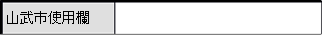 付表１山武市介護予防・日常生活支援総合事業(第1号訪問事業)の指定に係る記載事項当該事業所と同一敷地内で提供する全てのサービスにチェックしてください。　□訪問介護　□介護予防訪問介護相当サービス　□訪問型サービスＡ　備考1　「山武市使用欄」欄には、記入しないでください。2　記入欄が不足する場合は、適宜欄を設けて記載するか又は別葉に記載した書類を添付してください。3　従業者の員数については、「従業者の勤務の体制及び勤務形態一覧表」と一致します。4　「主な掲示事項」については、本欄の記載を省略し、別添資料として添付して差し支えありません。事業所フリガナフリガナ事業所名称名称事業所所在地（郵便番号　　　－　　　）（郵便番号　　　－　　　）（郵便番号　　　－　　　）（郵便番号　　　－　　　）（郵便番号　　　－　　　）（郵便番号　　　－　　　）（郵便番号　　　－　　　）（郵便番号　　　－　　　）（郵便番号　　　－　　　）（郵便番号　　　－　　　）（郵便番号　　　－　　　）（郵便番号　　　－　　　）（郵便番号　　　－　　　）（郵便番号　　　－　　　）（郵便番号　　　－　　　）（郵便番号　　　－　　　）（郵便番号　　　－　　　）（郵便番号　　　－　　　）（郵便番号　　　－　　　）（郵便番号　　　－　　　）（郵便番号　　　－　　　）（郵便番号　　　－　　　）（郵便番号　　　－　　　）（郵便番号　　　－　　　）（郵便番号　　　－　　　）（郵便番号　　　－　　　）事業所所在地事業所連絡先電話番号電話番号電話番号FAX番号FAX番号FAX番号FAX番号管理者フリガナ住所住所住所住所（郵便番号　　　　－　　　　）（郵便番号　　　　－　　　　）（郵便番号　　　　－　　　　）（郵便番号　　　　－　　　　）（郵便番号　　　　－　　　　）（郵便番号　　　　－　　　　）（郵便番号　　　　－　　　　）（郵便番号　　　　－　　　　）（郵便番号　　　　－　　　　）（郵便番号　　　　－　　　　）（郵便番号　　　　－　　　　）（郵便番号　　　　－　　　　）（郵便番号　　　　－　　　　）管理者氏名住所住所住所住所（郵便番号　　　　－　　　　）（郵便番号　　　　－　　　　）（郵便番号　　　　－　　　　）（郵便番号　　　　－　　　　）（郵便番号　　　　－　　　　）（郵便番号　　　　－　　　　）（郵便番号　　　　－　　　　）（郵便番号　　　　－　　　　）（郵便番号　　　　－　　　　）（郵便番号　　　　－　　　　）（郵便番号　　　　－　　　　）（郵便番号　　　　－　　　　）（郵便番号　　　　－　　　　）管理者生年月日住所住所住所住所（郵便番号　　　　－　　　　）（郵便番号　　　　－　　　　）（郵便番号　　　　－　　　　）（郵便番号　　　　－　　　　）（郵便番号　　　　－　　　　）（郵便番号　　　　－　　　　）（郵便番号　　　　－　　　　）（郵便番号　　　　－　　　　）（郵便番号　　　　－　　　　）（郵便番号　　　　－　　　　）（郵便番号　　　　－　　　　）（郵便番号　　　　－　　　　）（郵便番号　　　　－　　　　）管理者訪問介護員等との兼務の有無訪問介護員等との兼務の有無訪問介護員等との兼務の有無訪問介護員等との兼務の有無訪問介護員等との兼務の有無訪問介護員等との兼務の有無訪問介護員等との兼務の有無訪問介護員等との兼務の有無訪問介護員等との兼務の有無訪問介護員等との兼務の有無有　（　訪問介護員等　・　従業者　）・　　無有　（　訪問介護員等　・　従業者　）・　　無有　（　訪問介護員等　・　従業者　）・　　無有　（　訪問介護員等　・　従業者　）・　　無有　（　訪問介護員等　・　従業者　）・　　無有　（　訪問介護員等　・　従業者　）・　　無有　（　訪問介護員等　・　従業者　）・　　無有　（　訪問介護員等　・　従業者　）・　　無有　（　訪問介護員等　・　従業者　）・　　無有　（　訪問介護員等　・　従業者　）・　　無有　（　訪問介護員等　・　従業者　）・　　無有　（　訪問介護員等　・　従業者　）・　　無有　（　訪問介護員等　・　従業者　）・　　無有　（　訪問介護員等　・　従業者　）・　　無有　（　訪問介護員等　・　従業者　）・　　無有　（　訪問介護員等　・　従業者　）・　　無有　（　訪問介護員等　・　従業者　）・　　無管理者当該第１号訪問事業所で兼務する他の職種（兼務の場合のみ記入）当該第１号訪問事業所で兼務する他の職種（兼務の場合のみ記入）当該第１号訪問事業所で兼務する他の職種（兼務の場合のみ記入）当該第１号訪問事業所で兼務する他の職種（兼務の場合のみ記入）当該第１号訪問事業所で兼務する他の職種（兼務の場合のみ記入）当該第１号訪問事業所で兼務する他の職種（兼務の場合のみ記入）当該第１号訪問事業所で兼務する他の職種（兼務の場合のみ記入）当該第１号訪問事業所で兼務する他の職種（兼務の場合のみ記入）当該第１号訪問事業所で兼務する他の職種（兼務の場合のみ記入）当該第１号訪問事業所で兼務する他の職種（兼務の場合のみ記入）当該第１号訪問事業所で兼務する他の職種（兼務の場合のみ記入）当該第１号訪問事業所で兼務する他の職種（兼務の場合のみ記入）当該第１号訪問事業所で兼務する他の職種（兼務の場合のみ記入）当該第１号訪問事業所で兼務する他の職種（兼務の場合のみ記入）管理者同一敷地内の他の事業所又は施設の従業者との兼務（兼務の場合記入）同一敷地内の他の事業所又は施設の従業者との兼務（兼務の場合記入）同一敷地内の他の事業所又は施設の従業者との兼務（兼務の場合記入）同一敷地内の他の事業所又は施設の従業者との兼務（兼務の場合記入）同一敷地内の他の事業所又は施設の従業者との兼務（兼務の場合記入）同一敷地内の他の事業所又は施設の従業者との兼務（兼務の場合記入）事業所等の名称事業所等の名称事業所等の名称事業所等の名称事業所等の名称事業所等の名称事業所等の名称事業所等の名称管理者同一敷地内の他の事業所又は施設の従業者との兼務（兼務の場合記入）同一敷地内の他の事業所又は施設の従業者との兼務（兼務の場合記入）同一敷地内の他の事業所又は施設の従業者との兼務（兼務の場合記入）同一敷地内の他の事業所又は施設の従業者との兼務（兼務の場合記入）同一敷地内の他の事業所又は施設の従業者との兼務（兼務の場合記入）同一敷地内の他の事業所又は施設の従業者との兼務（兼務の場合記入）兼務する職種及び勤務時間等兼務する職種及び勤務時間等兼務する職種及び勤務時間等兼務する職種及び勤務時間等兼務する職種及び勤務時間等兼務する職種及び勤務時間等兼務する職種及び勤務時間等兼務する職種及び勤務時間等管理者同一敷地内の他の事業所又は施設の従業者との兼務（兼務の場合記入）同一敷地内の他の事業所又は施設の従業者との兼務（兼務の場合記入）同一敷地内の他の事業所又は施設の従業者との兼務（兼務の場合記入）同一敷地内の他の事業所又は施設の従業者との兼務（兼務の場合記入）同一敷地内の他の事業所又は施設の従業者との兼務（兼務の場合記入）同一敷地内の他の事業所又は施設の従業者との兼務（兼務の場合記入）兼務する職種及び勤務時間等兼務する職種及び勤務時間等兼務する職種及び勤務時間等兼務する職種及び勤務時間等兼務する職種及び勤務時間等兼務する職種及び勤務時間等兼務する職種及び勤務時間等兼務する職種及び勤務時間等サービス提供責任者又は訪問事業責任者サービス提供責任者又は訪問事業責任者フリガナフリガナ住所住所住所住所住所住所（郵便番号　　－　　　）（郵便番号　　－　　　）（郵便番号　　－　　　）（郵便番号　　－　　　）（郵便番号　　－　　　）サービス提供責任者又は訪問事業責任者サービス提供責任者又は訪問事業責任者氏名氏名住所住所住所住所住所住所（郵便番号　　－　　　）（郵便番号　　－　　　）（郵便番号　　－　　　）（郵便番号　　－　　　）（郵便番号　　－　　　）サービス提供責任者又は訪問事業責任者サービス提供責任者又は訪問事業責任者フリガナフリガナ住所住所住所住所住所住所（郵便番号　　－　　　）（郵便番号　　－　　　）（郵便番号　　－　　　）（郵便番号　　－　　　）（郵便番号　　－　　　）サービス提供責任者又は訪問事業責任者サービス提供責任者又は訪問事業責任者氏名氏名住所住所住所住所住所住所（郵便番号　　－　　　）（郵便番号　　－　　　）（郵便番号　　－　　　）（郵便番号　　－　　　）（郵便番号　　－　　　）従業者の員数従業者の員数従業者の員数従業者の員数訪問介護員等（介護予防訪問介護相当サービス）訪問介護員等（介護予防訪問介護相当サービス）訪問介護員等（介護予防訪問介護相当サービス）訪問介護員等（介護予防訪問介護相当サービス）訪問介護員等（介護予防訪問介護相当サービス）訪問介護員等（介護予防訪問介護相当サービス）訪問介護員等（介護予防訪問介護相当サービス）訪問介護員等（介護予防訪問介護相当サービス）訪問介護員等（介護予防訪問介護相当サービス）訪問介護員等（介護予防訪問介護相当サービス）訪問介護員等（介護予防訪問介護相当サービス）訪問介護員等（介護予防訪問介護相当サービス）訪問介護員等（介護予防訪問介護相当サービス）訪問介護員等（介護予防訪問介護相当サービス）訪問介護員等（介護予防訪問介護相当サービス）訪問介護員等（介護予防訪問介護相当サービス）訪問介護員等（介護予防訪問介護相当サービス）訪問介護員等（介護予防訪問介護相当サービス）訪問介護員等（訪問型サービスＡ）訪問介護員等（訪問型サービスＡ）訪問介護員等（訪問型サービスＡ）訪問介護員等（訪問型サービスＡ）訪問介護員等（訪問型サービスＡ）訪問介護員等（訪問型サービスＡ）従業者の員数従業者の員数従業者の員数従業者の員数専従専従専従専従専従専従専従専従専従兼務兼務兼務兼務兼務兼務兼務兼務兼務専従専従専従専従兼務兼務常勤（人）常勤（人）常勤（人）非常勤（人）非常勤（人）非常勤（人）常勤換算後の人数（人）常勤換算後の人数（人）常勤換算後の人数（人）（参考）（参考）（参考）（参考）（参考）（参考）主な掲示事項営業日営業日営業日日日月月月火水水木木金金土土祝祝祝その他年間の休日その他年間の休日その他年間の休日その他年間の休日主な掲示事項営業日営業日営業日その他年間の休日その他年間の休日その他年間の休日その他年間の休日主な掲示事項営業時間営業時間営業時間平日　平日　平日　平日　　　　～　　　～　　　～　　　～　　　～　　　～　　　～土曜土曜土曜土曜　　　　～　　　　～　　　　～　　　　～　　　　～　　　　～日曜・祝日日曜・祝日　　～主な掲示事項利用料利用料利用料法定代理受領分（1割、2割または3割負担分）法定代理受領分（1割、2割または3割負担分）法定代理受領分（1割、2割または3割負担分）法定代理受領分（1割、2割または3割負担分）法定代理受領分（1割、2割または3割負担分）法定代理受領分（1割、2割または3割負担分）法定代理受領分（1割、2割または3割負担分）法定代理受領分（1割、2割または3割負担分）法定代理受領分（1割、2割または3割負担分）法定代理受領分（1割、2割または3割負担分）法定代理受領分（1割、2割または3割負担分）法定代理受領分（1割、2割または3割負担分）法定代理受領分（1割、2割または3割負担分）法定代理受領分（1割、2割または3割負担分）法定代理受領分（1割、2割または3割負担分）法定代理受領分（1割、2割または3割負担分）法定代理受領分（1割、2割または3割負担分）法定代理受領分（1割、2割または3割負担分）法定代理受領分（1割、2割または3割負担分）法定代理受領分（1割、2割または3割負担分）法定代理受領分（1割、2割または3割負担分）法定代理受領分（1割、2割または3割負担分）法定代理受領分（1割、2割または3割負担分）法定代理受領分（1割、2割または3割負担分）主な掲示事項利用料利用料利用料法定代理受領分以外法定代理受領分以外法定代理受領分以外法定代理受領分以外法定代理受領分以外法定代理受領分以外法定代理受領分以外法定代理受領分以外法定代理受領分以外法定代理受領分以外法定代理受領分以外法定代理受領分以外法定代理受領分以外法定代理受領分以外法定代理受領分以外法定代理受領分以外法定代理受領分以外法定代理受領分以外法定代理受領分以外法定代理受領分以外法定代理受領分以外法定代理受領分以外法定代理受領分以外法定代理受領分以外主な掲示事項その他の費用その他の費用その他の費用主な掲示事項通常の事業実施地域通常の事業実施地域通常の事業実施地域添付書類添付書類添付書類添付書類別添　指定申請に係る必要書類一覧のとおり別添　指定申請に係る必要書類一覧のとおり別添　指定申請に係る必要書類一覧のとおり別添　指定申請に係る必要書類一覧のとおり別添　指定申請に係る必要書類一覧のとおり別添　指定申請に係る必要書類一覧のとおり別添　指定申請に係る必要書類一覧のとおり別添　指定申請に係る必要書類一覧のとおり別添　指定申請に係る必要書類一覧のとおり別添　指定申請に係る必要書類一覧のとおり別添　指定申請に係る必要書類一覧のとおり別添　指定申請に係る必要書類一覧のとおり別添　指定申請に係る必要書類一覧のとおり別添　指定申請に係る必要書類一覧のとおり別添　指定申請に係る必要書類一覧のとおり別添　指定申請に係る必要書類一覧のとおり別添　指定申請に係る必要書類一覧のとおり別添　指定申請に係る必要書類一覧のとおり別添　指定申請に係る必要書類一覧のとおり別添　指定申請に係る必要書類一覧のとおり別添　指定申請に係る必要書類一覧のとおり別添　指定申請に係る必要書類一覧のとおり別添　指定申請に係る必要書類一覧のとおり別添　指定申請に係る必要書類一覧のとおり